Erweiterte Realität Erweitere ApplikationslisteApplikationPlattformPreisInhaltLP21Bemerkungen1.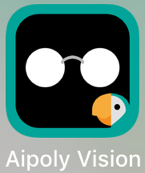 iOS, AndroidGratisBilderkennungsprogramm, akustische Widergabe der erkennten Objekte und FarbenIn BearbeitungEine der wenige Applikationen, welche nicht nur die visuellen Sinneswahrnehmungen betreffen2.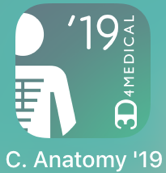 iOS, AndroidVoller Zugang CHF 22.00Detailreiche und komplette Anatomie des menschlichen KörpersIn BearbeitungNur in Englisch, sehr teuer3.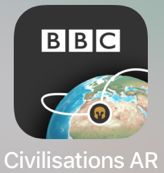 iOS, AndroidGratisZeigt Historische Objekte, welche in Musen aufgestellt aus allen möglichen PerspektivenIn BearbeitungNur in Englisch4.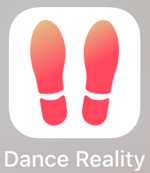 iOS, AndroidGratis(inApp Käufe)Zeigt die eigenen Tanzschritte und die des Tanzpartners auf dem BodenIn BearbeitungWenige Tänze sind gratis, die restlichen müssen kostenpflichtig erworben werden5. 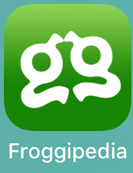 iOS, AndroidCHF 4.00Zeigt die einzelnen Wachstumschritte eines Frosches, im AR Bereich kann in den Körperbau des Frosches eingesehen werden und es ist möglich den Frosch «digital» zu sezierenIn BearbeitungNur in Englisch6. 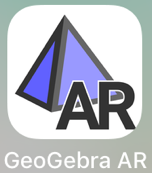 iOS, AndroidGratisBietet dieselben Mathematischen Zeichnungsmöglichkeiten wie die Desktopversion, der AR Bereich projiziert Graphen in die UmgebungIn BearbeitungDer AR Bereich fällt hier äusserst bescheiden aus7.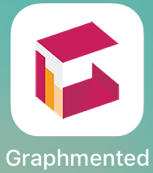 iOS, AndroidGratisProjiziert Tabellen und Graphen in die UmgebungIn BearbeitungEigentlich nur zu Vorstellungszwecken einsetzbar8.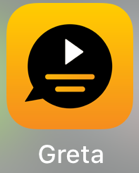 iOS, AndroidGratisWiedergabe von Untertitel für Gehörlose von Kinofilmen, synchronisiert sich selbstIn BearbeitungEin weiteres App, welches die akustische Sinneswahrnehmung nutzt9.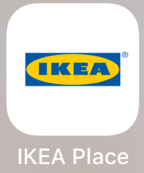 iOS, AndroidGratisVirtuelles setzten von EinrichtungenIn BearbeitungWunderbare Applikation um die erweiterte Realität aufzuzeigen10.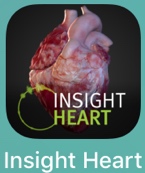 iOS, AndroidGratisZeigt das schlagend Herz am Körper und gibt Einblicke in das Innere eins HerzesIn BearbeitungNur in Englisch11.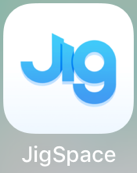 iOS, AndroidGratisZeigt viele verschiedene Modelle jeglicher Bereiche werdenIn BearbeitungKann auch ohne AR benutzt werden12.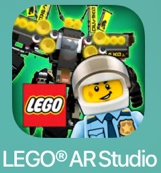 iOS, AndroidGratisMöglichkeit sein ganzes Legouniversum auf den Bürotisch zu bauenIn Bearbeitungder Hit bei den Kindern in der Primarschule13.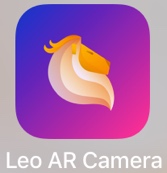 iOS, AndroidGratisLässt bewegte Objekte in Filme einbauenIn BearbeitungErweitertes Filme schneiden14.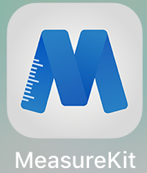 iOS, AndroidGratisMessen von Flächen, Längen, Neigungen, Winkeln, Wegen, Magnetfeldern, Personengrössen und auf dem Smartphone mit Gesichtserkennung sogar die GesichtsgeometrieIn BearbeitungEin Multifunktionstool fürs Messen 15.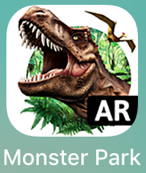 iOS, AndroidCHF 3.00(inApp Käufe)Spielerisch Dinosaurier in unsere Welt einpflanzen und laufen bzw. fliegen lassenIn BearbeitungEindrückliche Art der erweiterten Realität16.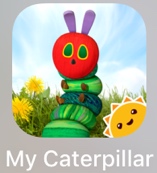 iOS, AndroidCHF 1.00Die Geschichte der kleinen Raupe Nimmersatt auf dem eigenen Pult erlebenIn BearbeitungGekonnte Umsetzung der bekannten Geschichte in die erweiterte Realität17.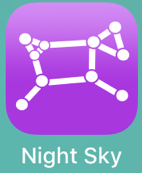 iOS, AndroidGratis(inApp Käufe)Erkennen von Sternen, Planet und Konstellationen am Nacht- und Taghimmel mit direktem VergleichIn Bearbeitungtolle Sternenapplikation18.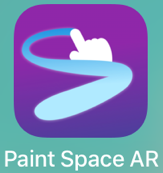 iOS, AndroidGratisHinterlässt in künstlerischer Form an einer bestimmten Stelle in Raum ein Bild, welches von allen App-Besitzern bestaunt werden kannIn BearbeitungZusammenarbeit zwischen den App-besitzern19.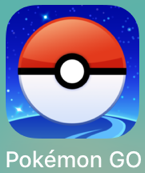 iOS, AndroidGratisAllseits bekanntes SpielIn BearbeitungIdeal zum Erlernen der Orientierung mit GPS20.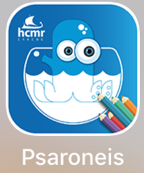 iOS, AndroidGratisLass deine Zeichnung zum Leben erwachenIn BearbeitungNiederschwelligste Art von erweiterter Realität21.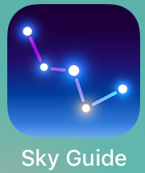 iOS, AndroidCHF 3.00(inApp Käufe)Erkennen von Sternen, Planet und Konstellationen am Nacht- und Taghimmel mit direktem VergleichIn BearbeitungGute aber kostenpflichtige Applikation für angehende Astronomen22.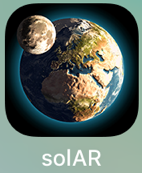 iOS, AndroidGratisLernapplikation zum SonnensystemIn BearbeitungNur in Englisch23.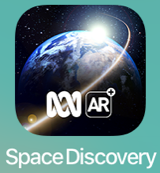 iOS, AndroidGratisLernapplikation zum Sonnensystem und der RaumfahrtIn BearbeitungNur in Englisch24.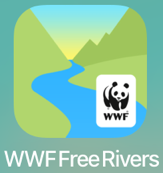 iOS, AndroidGratisLernapplikation zum FlussverlaufIn BearbeitungNur in Englisch